Oznamuji, že tímto odstupuji od smlouvy o nákupu zboží:Chci vrátit peníze:		ANO 	 		NE	                 Chci zboží vyměnit za jiné:	ANO 	 		NE	 Přeplatek chci vrátit:		ÚČET			SLOŽENKADoplatek uhradím:		DOBÍRKOU		PŘEVODEM Tomáš Šeda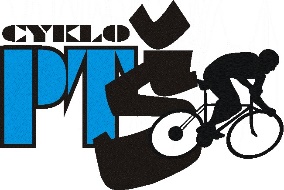 Ostravská 1845735 41 PetřvaldIČ: 63343358DIČ: CZ7009035231Tel.: 596 541 228ODSTOUPENÍ OD SMLOUVYNázev zboží:Datum prodeje:Doklad:Výrobní číslo zboží:Důvod:Název zboží:Datum prodeje:Doklad:Výrobní číslo zboží:Důvod:Název zboží:Datum prodeje:Doklad:Výrobní číslo zboží:Důvod:Údaje o kupujícím Údaje o kupujícím Údaje o kupujícím Údaje o kupujícím Příjmení, jméno:Adresa trvalého pobytu:Mobil:E-mail:Číslo účtu: